Все программные блоки организованы в виде трех палитр:1. Основная палитра (содержит базовые блоки)2. Полная палитра (содержит все программные блоки)3. Пользовательская палитра.Для выбора палитры необходимо щелкнуть на расположенной внизу вкладке. Программа для робота создается путем перетаскивания мышкой необходимых блоков вправо в рабочую зону и закрепления их на направляющей.Все программные блоки организованы в виде трех палитр:1. Основная палитра (содержит базовые блоки)2. Полная палитра (содержит все программные блоки)3. Пользовательская палитра.Для выбора палитры необходимо щелкнуть на расположенной внизу вкладке. Программа для робота создается путем перетаскивания мышкой необходимых блоков вправо в рабочую зону и закрепления их на направляющей.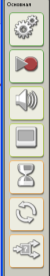 Основная палитра1. Блок движение2. Блок запись-воспроизведение3. Блок звук4. Блок дисплей5. Блок жди (появляется дополнительная палитра)6. Блок цикл7. Блок-переключатель1. Жди время2. Жди датчик касания3. Жди датчик освещенности4. Жди микрофон5. Жди ультразвуковой датчик 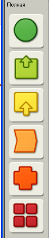 Полная палитра1. Основная палитра2. Палитра действий3. Палитра датчиков4. Палитра управления выполнением программы5. Палитра работы с данными6. Специальная палитра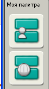 Пользовательская палитра1. Палитра Моих блоков, созданная при установке программы на компьютер. Сюда по умолчанию помещаются созданные в программе блоки пользователя.2. Палитра загружаемых из Интернета блоков.Управление пользовательской палитрой осуществляется с помощью команды Управление палитрами в меню Правка (Edit) программы.